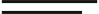 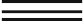 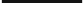   		КОД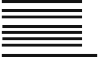 КОДВИДЗ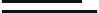 Дdб0ТЬl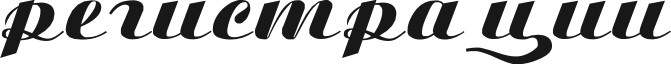 КОД 0бДбЗ0ВбТбflЬН0й	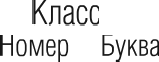 НбНМбН0ВбННб ВНДб Дбб0ТЬІ	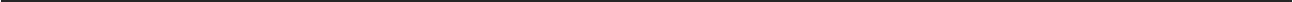 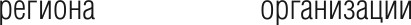 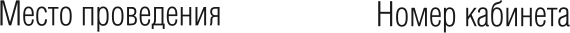 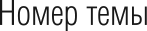 КОЛИЧЕСТВО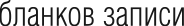 2 5 3 0 0 3 0 7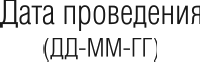 КОД Дdб0ТЬl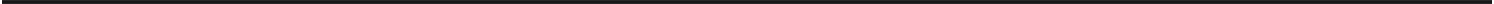 Заполнять гелевой  или капиллярной ручкой ЧЕРНЫМИ чернилами ЗАГЛАВНЫМИ ПЕЧАТНЫМИ БУКВАМИ по следующим образцам:А G В У А Е Ё 13  И Й К А М Н О П Р С Т У g Х Ц Ч ШЦ t bl 6 Эю я 1 1 S 1 5 6 ? 6 9 0 Х V I L -В	6	т	ют	m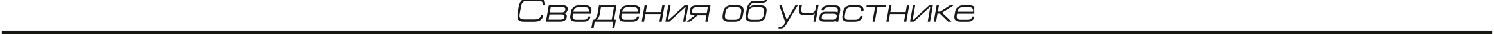 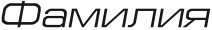 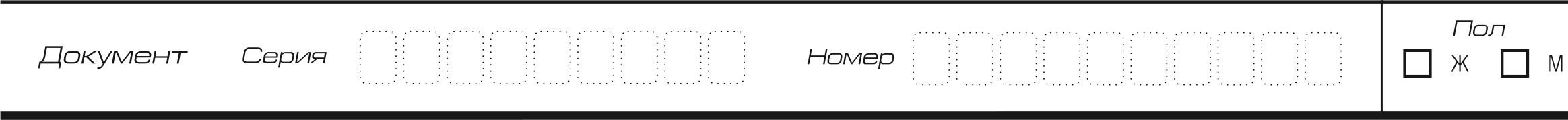 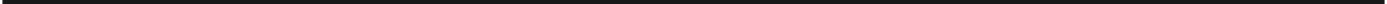 Ы Заполнить регистракионную часть БЛАНКА РЕГИСТРАЦИИ и БЛАНКА ЗАПИСИ.Ы С0чинение (изл0жение) пишите аккуратно и разборчиво, соблодая разметку страницы БЛАНК/\ ЗАПИСИ.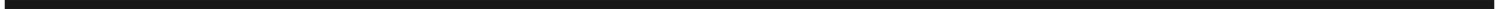 0 поряgком провеgення сочнненнs (нзложеннs) ознакомлен(-а).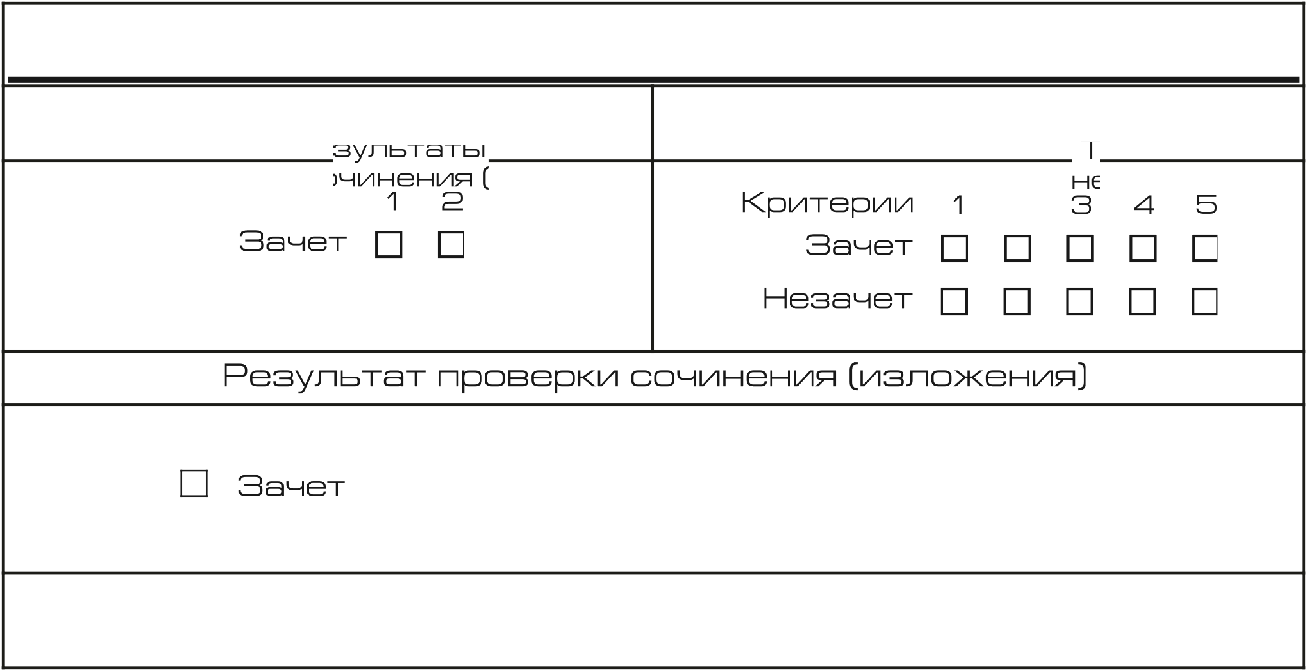 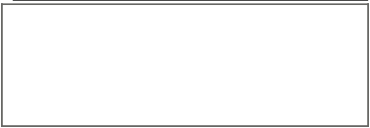 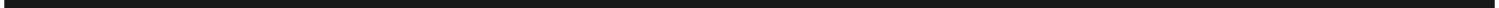 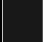 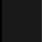 FЧеэаыетЪеэаыетРезера-1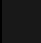 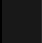 Код региога	Код вида работы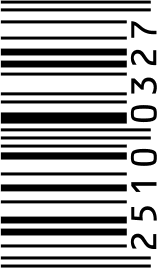 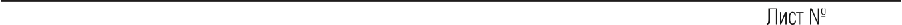 ЙaHMRH0B6HH9 ВНДб Дбб0ТЫZ 5 1 0  0 3 Z 7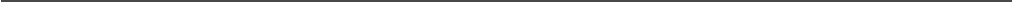 Ф00fiерепииите значения волей “Код региона”, “Код вида работы”,"Наименование вида работы", “Код работы”, “Номер темы” и ‹t›H0 из БЛАНК/\ PEГHCTPALIHH.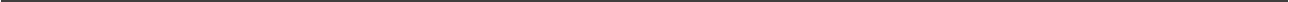                         fiишитe аккуратно и разборчиво, соблодая разметку страницы.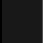 Все   бланки   рассматриваются в комплекте.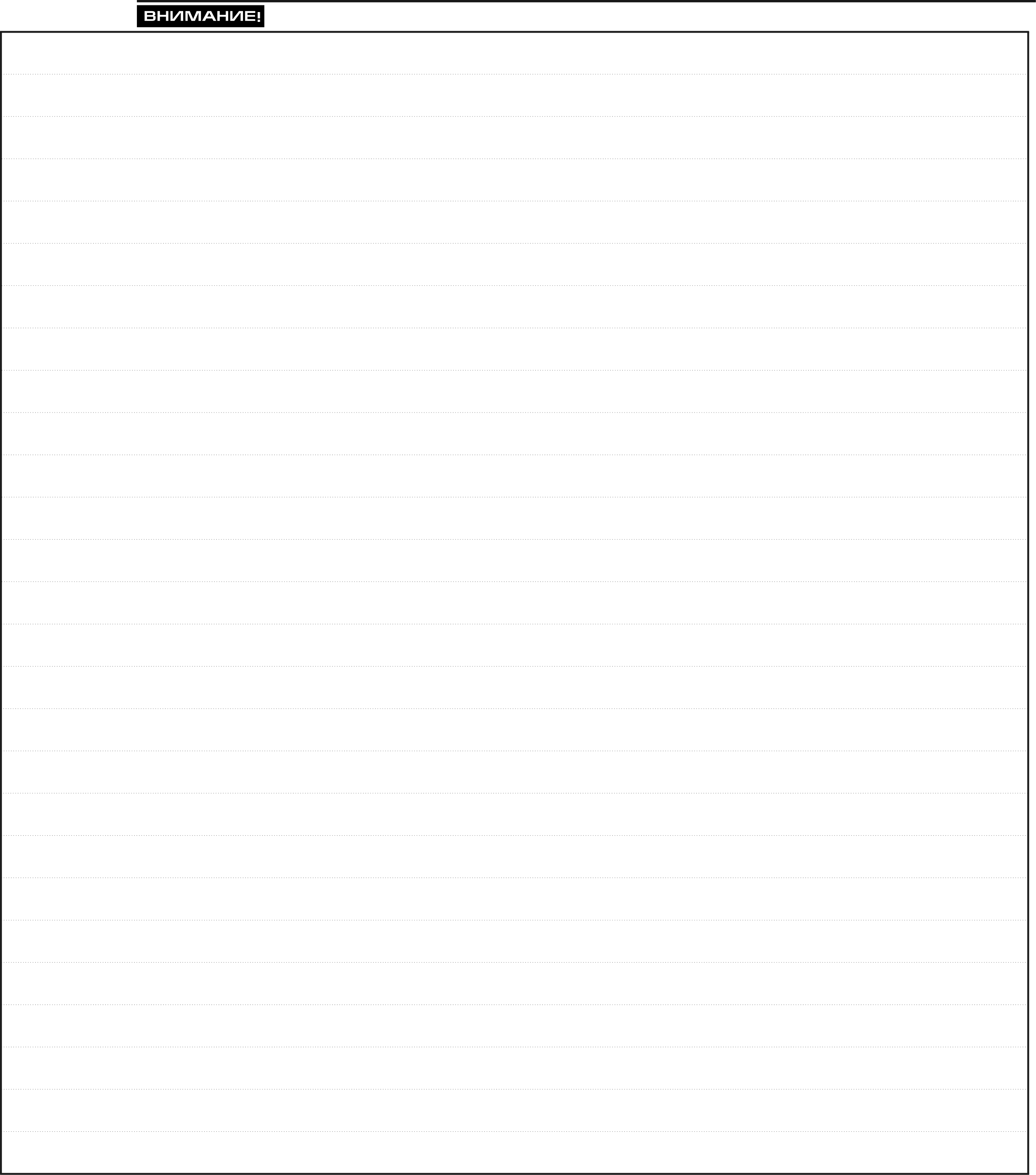 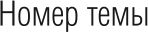 Код  работы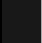 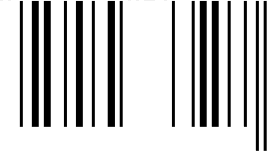 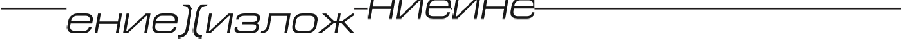 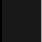 Про неоостатке  места для записи используйте оборотхую сторону бланка запуск.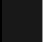 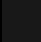 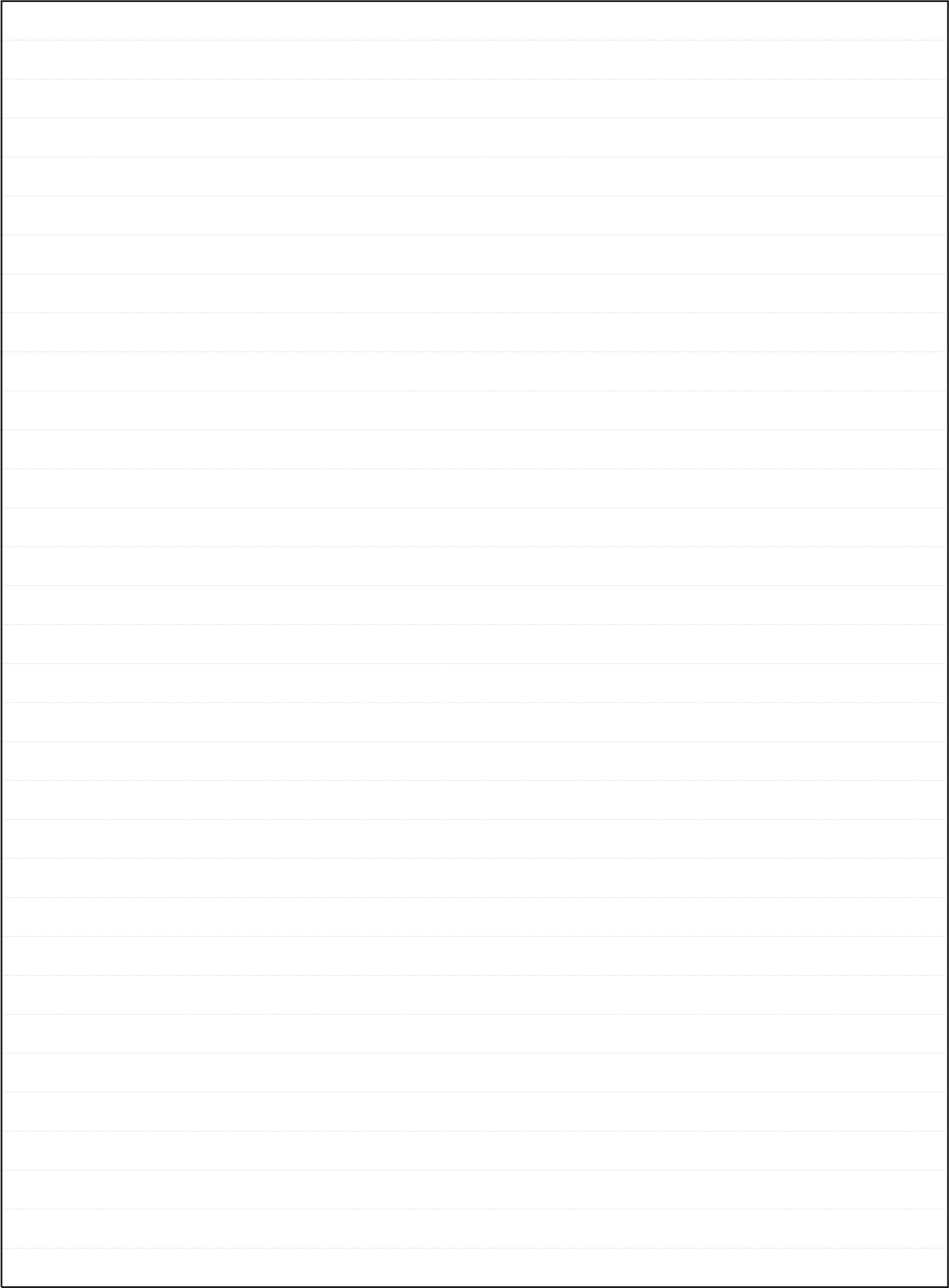 f1pn HeoocTaTKe MecTa one 3anncx nonpocnTe  oon0nHxTenbHblú ônaHK oanxcn.*	2	*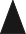 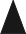 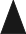 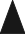 